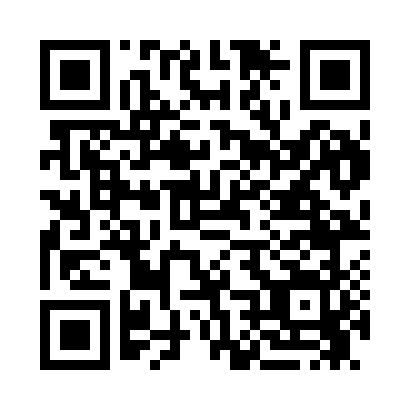 Prayer times for Calcium, New York, USAMon 1 Jul 2024 - Wed 31 Jul 2024High Latitude Method: Angle Based RulePrayer Calculation Method: Islamic Society of North AmericaAsar Calculation Method: ShafiPrayer times provided by https://www.salahtimes.comDateDayFajrSunriseDhuhrAsrMaghribIsha1Mon3:345:251:075:148:5010:412Tue3:355:251:085:148:5010:403Wed3:365:261:085:148:4910:404Thu3:375:261:085:148:4910:395Fri3:385:271:085:148:4910:386Sat3:395:281:085:148:4810:377Sun3:405:291:085:148:4810:378Mon3:415:291:095:148:4810:369Tue3:425:301:095:148:4710:3510Wed3:435:311:095:148:4710:3411Thu3:445:321:095:148:4610:3312Fri3:465:321:095:148:4510:3213Sat3:475:331:095:148:4510:3114Sun3:485:341:095:148:4410:3015Mon3:505:351:095:148:4410:2916Tue3:515:361:105:148:4310:2717Wed3:525:371:105:148:4210:2618Thu3:545:381:105:138:4110:2519Fri3:555:391:105:138:4010:2320Sat3:575:401:105:138:3910:2221Sun3:585:411:105:138:3910:2122Mon4:005:421:105:138:3810:1923Tue4:015:431:105:128:3710:1824Wed4:035:441:105:128:3610:1625Thu4:045:451:105:128:3510:1526Fri4:065:461:105:118:3410:1327Sat4:085:471:105:118:3310:1128Sun4:095:481:105:118:3110:1029Mon4:115:491:105:108:3010:0830Tue4:125:501:105:108:2910:0631Wed4:145:511:105:098:2810:05